Guidance Notes                                                               October 2022                                                                   College Information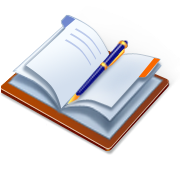 Scholarship Searches  Reminder for seniors, there are several scholarship searches available through the internet.  Some popular sites include www.fastweb.com, www.scholarships.com, and www.MeritAid.com. Another good site is www.scholarships4students.com (click on High School Scholarships and you will get a list of scholarships to apply for).  Sources for Scholarships:  Seniors, here is a quick checklist for scholarships…1. Utilize scholarship search sites such as the ones listed above   2. Search your college on-line3. Visit your college of interest  	4. Attend College presentations here at school5. Check the monthly Guidance Notes6. Talk to your Guidance CounselorSpecial ADMIT Programs:  Seniors who are pursuing a career in Nursing, Physical Therapy Assistant, Respiratory Therapy, Massage Therapy, Dental Hygiene, Radiology Tech, John Deere Ag Tech, Vet Tech, or Cosmetology at Lake Land or Kaskaskia College. These programs are considered Special Admit Programs and require additional paperwork and have early deadlines, some as early as Oct. 31st.  Please see Mrs. Hardiek for assistance.Lake Land College Career Day is Tuesday Oct. 4th.  Seniors, we will leave Brownstown around 8:30 a.m. and return around 2:00 p.m. Students are excused for the rest of the day.Financial Aid Night is scheduled for Wednesday, Oct. 12th at 6:00p.m. in the High School Library. This event is recommended for seniors who plan on attending College or any trade/vocational school and could use some financial assistance. College bound Senior students and their Parents are encouraged to attend.  This meeting is sponsored by Lake Land College’s Financial Aid Department. These professionals will guide you through the Financial Aid Process and answer specific questions tailored to your needs.  College seems to get more expensive each year.  However, there is help. We are looking forward to seeing you there!  FAFSA COMPLETION Workshop is scheduled for Wednesday, October 26th from 8:30am to 4:00pm.  Mrs. Hardiek and an official from The Illinois Student Assistance Commission will be available to assist families in completing the FAFSA in a timely manner. If interested, students are to arrange a time slot with Mrs. Hardiek.   College Open House Dates:  Several area colleges will be hosting Open House Days for interested juniors and seniors and their parents.  This is an excellent way of finding out more information about a college, specific programs, financial aid, scholarships, etc.  If you are interested, contact the Guidance Office for more information or to receive assistance in registering for a spot.  Southern Illinois-Edwardsville, Eastern Illinois University, and Lake Land College will be hosting their first Open House Day on Monday, October 10th.   Assessments (SAT)Juniors…  The SAT exam is required for College admission.  In order to receive timely acceptance into your College of choice, it is suggested students take this exam by the 2nd semester of their junior year.  Because The State of Illinois now requires this test for graduation, Brownstown High school will host a free exam on Wednesday, April 12th.  More information will be available to students regarding test prep materials, etc. at a later date.Scholarships (For Seniors unless otherwise stated)Veterans of Foreign Wars (Any High School student)Must submit a 3 to 5-minute audio essay based on this year’s theme, “America: Why is the Veteran Important?”Go to www.vfw.org for full details (Click on Community, Youth and Education  then Voice of Democracy)National Grand prize is $30,000, one student from Brownstown will win $400-$500Must submit to Guidance by Oct.26th.Patriot’s Pen (8th Graders)Must submit an essay on the theme, “My Pledge to Our Veterans”Awards as high as $5,000Three Brownstown students will win, one as high as $100Must submit to Guidance by Oct. 28th.  US BankRandom drawing but must complete Financial literacy lessons on-lineGo to www.usbank.com/scholarshipAwards are up to $10,000Coca-ColaMust carry at least a GPA of 3.0 or aboveApplication required asking about school and community activities, etc.Go to www.coca-colascholars.org to submit the application (Click on “application” 150 students nationwide will win up to $20,000 each or moreMust be submitted on-line by Oct. 31st by 5:00p.m...NSHSS Diversity ScholarshipEssay required: “How have you raised awareness for or helped to expand the diversity and inclusion initiatives in your school, community, and/or workplace?”Go to https://www.nshss.org/scholarships/s/nshss-diversity-scholarship/Awards are $2000 eachMust be submitted by Oct. 31st.Prudential (Any High School Student)Looking for young innovators who focus on financial and societal issues.Emerging Visionaries reflects Prudential's purpose-driven history and mission of making lives better by solving the financial challenges of our changing world.Go to www.prudential.com/spirit  for an application (Click on “Apply Now”)National winners will win up to $15000Must be completed on-line by Nov. 3rd.Golden Apple For students interested in teaching as a careerGo to www.goldenapple.org for full detailsStudents can receive up to $23,000 in financial assistanceMust attend a summer institute and commit to teaching in certain communitiesNomination deadline is November 1st.  Daughters of the American Revolution One senior student is selected based on dependability, leadership, service, etc.Essay required discussing qualities of a good citizen, etc.Each state winner receives at least $250Must submit to Guidance by Oct. 25th.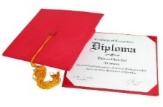 